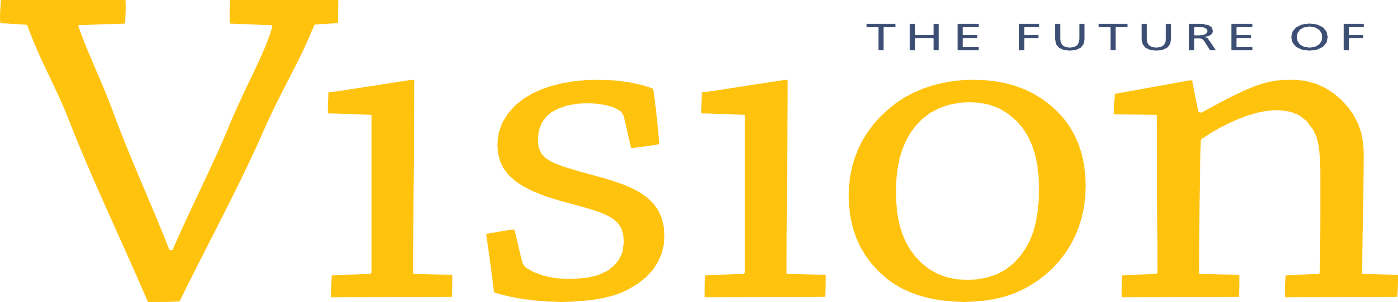 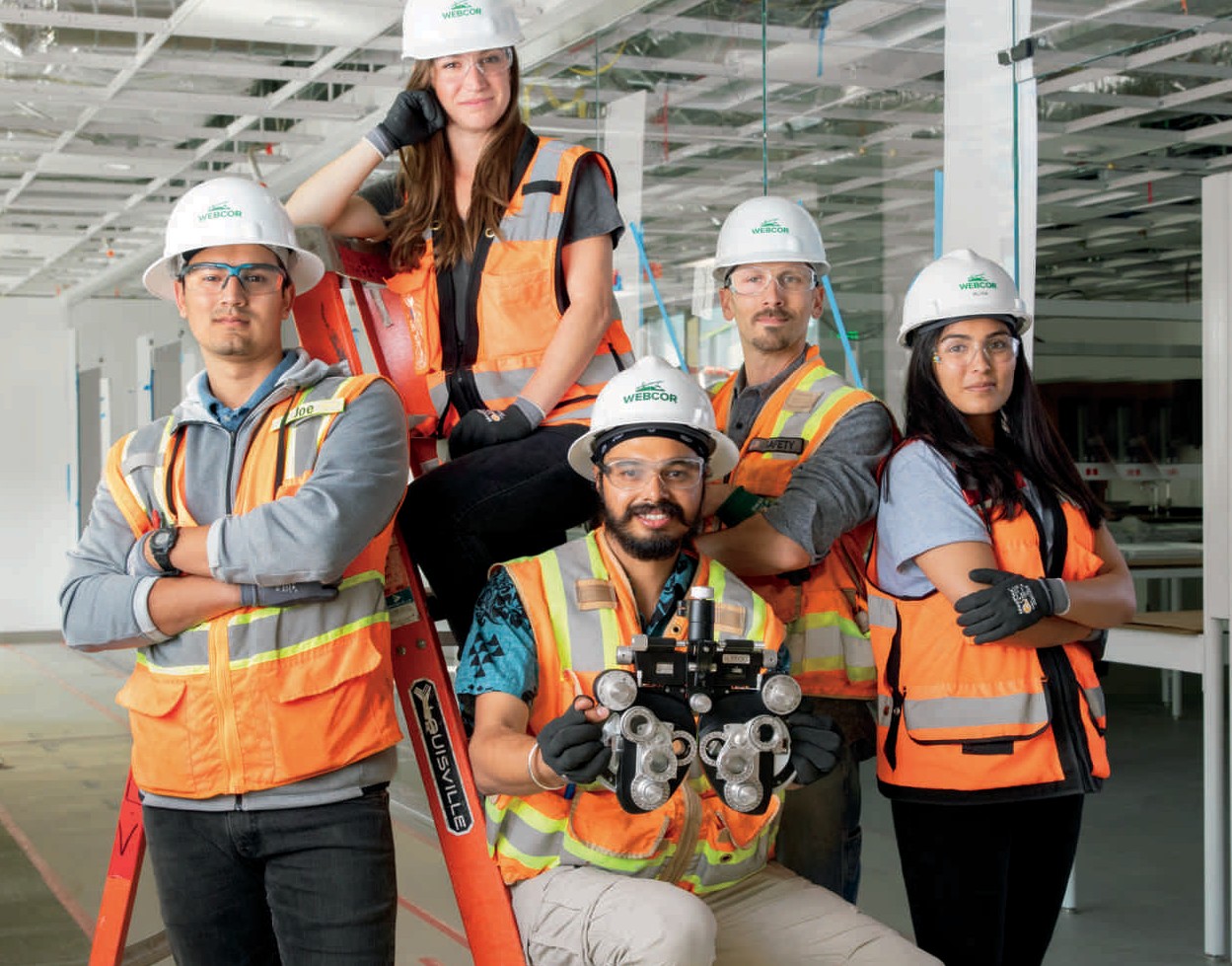 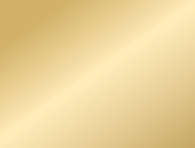 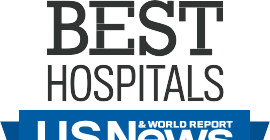 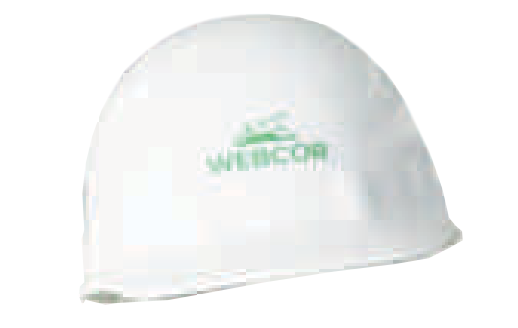 Fall 2019University of California, San Francisco | Department of Ophthalmology | Francis I. Proctor Foundation | That Man May See